Oxidation of Aldehydes and ketonesMany of the stronger oxidizing agents such as KMnO4 will transform aldehydes into carboxylic acids. Tol- lens' reagent [Ag(NH3)2]+ is one such oxidant. A shiny mirror of metallic silver is deposited through oxidation of aldehydes by Tollens' reagent, so it is a frequently used test for aldehydes in qualitative analysis. Aldehydes are themselves oxidation products of alcohols.A strong oxidizing agent like KMnO4 will oxidize a primary alcohol past the aldehyde and up to the carboxylic acid oxidation state, while other, weaker oxidizing agents, like PCC, can be used to form aldehydes from alcohols, not proceeding to oxidize the aldehyde further. In general, normal ketones are not oxidized except under extreme conditions. At high temperature, ketones are cleavage oxidized by a strong oxidizing agent like KMnO4. An exception is a benzylic carbonyl group, which KMnO4 oxidizes easily.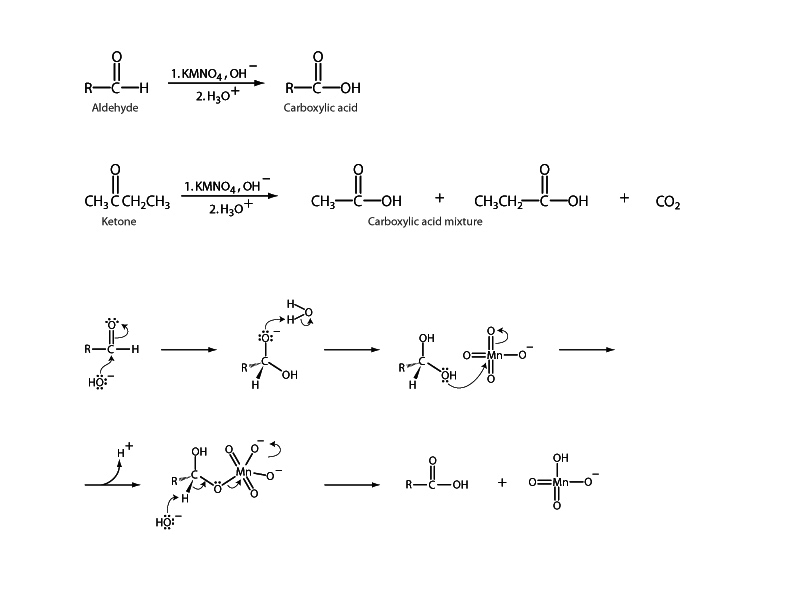 The Baeyer-Villager Reaction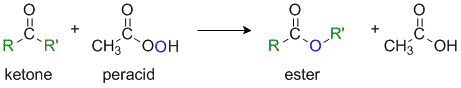 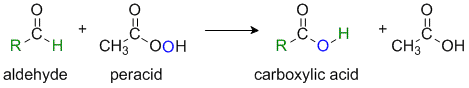 Reaction type:  Oxidation-reduction via Nucleophilic additionSummaryKetones, RCOR', are oxidised by peracids (or hydrogen peroxide) to give esters, RCO2R'.Aldehydes, RCHO, are oxidised under the same conditions to give carboxylic acids, RCO2H.For ketones, it can be viewed as the insertion of O into one of the C-C bonds adjacent to the carbonyl.For non-symmetrical systems, there is a selectivity issue to be aware of, and experimental evidence shows that it is usually the more highly substituted alkyl group that migrates and becomes attached to the inserted O atom. : i.e. (more likely) H > 3o R > 2o R, Ar > 1o R > -CH3 (less likely)This is described as the migratory aptitude of the group and relates to the ability of the group to stablise +ve charge (nucleophilicity).Cyclic ketones give cyclic esters which are also known as lactones.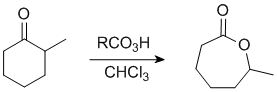 In this example the O ends up on the more substituted side.Aldehydes, RCHO, can be oxidised to carboxylic acids, RCO2H.Ketones are not oxidised under these conditions as they lack the critical H for the elimination to occur (see mechanism below).The reactive species in the oxidation is the hydrate formed when the aldehyde reacts with the water.Typical reagents are aqueous Cr (VI) speciesOXIDATION OF ALDEHYDESAldehydes, RCHO, can be oxidised to carboxylic acids, RCO2H.Ketones are not oxidised under these conditions as they lack the critical H for the elimination to occur (see mechanism below).The reactive species in the oxidation is the hydrate formed when the aldehyde reacts with the water.Typical reagents are aqueous Cr (VI) speciesOXIDATION OF ALDEHYDES
Part 1: 
Formation of the hydrate (mechanism) occurs first.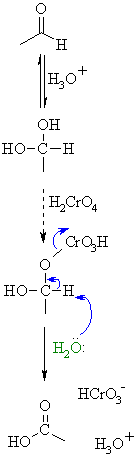 
Part 2: 
Now we essentially have an alcohol which reacts with the chromium species to form a chromate ester.Part 3: 
A base (here a water molecule) abstracts a proton from the chromate ester, the C=Oforms and a Cr species leaves. This is really an E2 elimination reaction. Note the importance of the original aldehyde H... if its' missing, no oxidation can occur.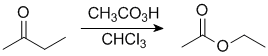 In this example the primary ethyl group migrates in preference to the methyl group so we end up with an ethyl ester.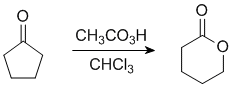 lactoneTHE BAEYER-VILLAGER REACTIONTHE BAEYER-VILLAGER REACTIONStep 1: 
An acid/base reaction. Protonation of the carbonyl activates it while creating a more reactive nucleophile, the percarboxylate.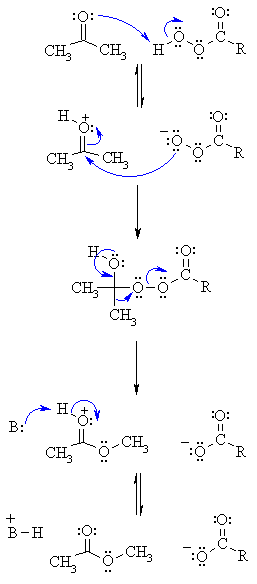 Step 2: 
Now the nucleophilic O attacks the carbonyl C with the electrons from the C=O π bond going to the positive O.Step 3: 
Electrons from the O come back (this reforms the π bond of the C=O) and we migrate the C-C electrons to form a new C-O bond displacing the carboxylate as a leaving group.Step 4: 
Finally an acid/base reaction reveals the C=Oand therefore the ester product.